Escribimos nuestros nombres para el cartel de asistenciaPROPÓSITOS Y EVIDENCIAS DE APRENDIZAJEPREPARACIÓN DE LA SESIÓNMOMENTOS DE LA SESIÓNEn grupo claseRecuerda con los niños y las niñas lo que realizaron en la sesión anterior en la que elaboraron y organizaron sus portafolios.Pregunta a los estudiantes: ¿Qué aprendieron al hacer el portafolio?, ¿qué información del instructivo les sirvió para elaborar el portafolio?, ¿para qué lo van a usar?Dialoga con los niños y las niñas acerca de las actividades que habían planificado y las que ya han logrado hacer. Los estudiantes leen con ayuda de la docente las actividades que escribieron en su planificador y marcan en él las que ya fueron realizadas. Pregunta: cuando ustedes vienen al aula, ¿dónde registramos nuestros nombres?, ¿cómo sabemos quiénes han asistido?Preséntales la sesión del día: “El día de hoy vamos a escribir nuestros nombres para colocarlos en el cartel de asistencia, y continuaremos aprendiendo a poner por escrito nuestros nombres”.Recuerda con los estudiantes cómo era el cartel que tenían en su escuela inicial o en el nido. Ellos/as cuentan, demuestran o dibujan cómo eran sus carteles de asistencia. Comenta que con la elaboración de este cartel están avanzando en la organización del aula.Grupo clase Recuerda a los niños y las niñas para qué van a escribir, luego acuerda qué van a escribir, quién lo va a leer, qué necesitan para escribir sus nombres. Anota esto en la pizarra o papelote.Pregunta a los estudiantes: dónde han escrito sus nombres antes. Entrega a los estudiantes letras móviles para formar su nombre y un apellido (solo contiene las letras de su nombre y apellido). Ellos/as escriben su nombre concentrándose en el orden de las letras y no en el dibujo de las grafías. Debe haber letras mayúsculas y minúsculas, o solo mayúsculas.Pasa por cada lugar para observar cómo los estudiantes están escribiendo sus nombres a través de las letras móviles. Pide que lean lo que han escrito. Los estudiantes hacen señalamientos sobre su nombre, mientras van leyendo lo que dice. Diles que deben usar todas las letras, no debe sobrar ni faltar.Pide que todos/as formen sus nombres y ofréceles ayuda según las dificultades que se puedan presentar. Es probable que observes casos como estos:Estudiante que invierte las letras, no tiene orden y no usa todas las letras. Pregúntale qué dice. Pide que te diga su nombre y fórmalo con las letras móviles. Léelo señalando el comienzo y el final. Dirige su atención hacia el cartel donde se encuentra su nombre y su dibujo, e indica que compare lo escrito con las letras móviles. Luego, plantea esta interrogante: ¿Qué otro nombre comienza como el tuyo?Estudiante que ubica las letras sin ningún orden. Pide que te lea su nombre señalando dónde dice aquello que está pronunciando. Tapa algunas letras, deja visible solo dos y pregunta: ¿Ahí dice tu nombre? Luego, forma tú el nombre alfabéticamente; señala dónde comienza y dónde termina.Estudiante que forma su nombre con tres letras, usa una letra para cada sílaba pero sin correspondencia sonora. Recuérdale que debe formar su nombre con todas las letras que le has entregado. Escribe su nombre y apellido alfabéticamente y léelos. Luego, pide que señale en cuál de las palabras que has escrito dice su nombre; por ejemplo, Susana. Si no lo hace dile que su nombre es el primero. Pregúntale dónde comienza y dónde termina. Estudiante que forma su nombre con una letra por cada sílaba, con correspondencia sonora. Ayúdalo diciéndole que mencione otros nombres que comienzan como Susana. Tú los escribirás. Haz que observe, por ejemplo, que Suri comienza con Su y su nombre solo tiene la “u”. Esto hará que complete la primera sílaba de su nombre. Continúa de igual manera con las siguientes dos sílabas. Luego, escribe alfabéticamente: SUSANA.Estudiante que forma su nombre relacionando algunas letras con una sílaba y las otras haciendo corresponder fonema y grafía. Ayúdalo a completar su nombre logrando que verifique si cada sílaba está completa. Para ello, tapa cada sílaba y completa lo que falta con las letras móviles.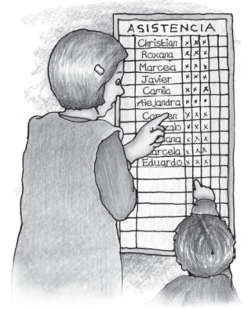 Entrega tarjetas de cartulina o tiras de papel a cada niño y niña, sin línea, para que escriban su nombre tal y como lo formaron con las letras móviles. Los niños y las niñas escriben sus nombres usando un mismo color de plumón. No debes exigirle que lo hagan con un tipo de letra específico. Deja que usen el tipo de letra que ellos/as conocen, que generalmente es la letra imprenta.Para tener en cuenta…La variante de esta actividad es el uso de la XO, tablet o computadora, en alguna de las cuales los niños y las niñas escriben sus nombres. Las orientaciones dadas con el uso de las letras móviles son válidas cuando los estudiantes usan los procesadores de texto. Muestra el cartel de asistencia que has elaborado. Explica qué información colocarás en las filas y en las columnas. Pídeles que observen que falta completar los nombres de los niños y las niñas, del mes y los días de la semana.Explica a los estudiantes cómo se lee el cartel de asistencia. Menciónales que el cartel está organizado en filas y columnas; que en las filas colocarán sus nombres y en las columnas los días de la semana.También puedes usar una forma más sencilla que la anterior. Esto depende de las necesidades de tu grupo.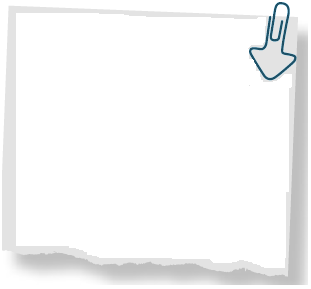 En grupo claseOrganiza a los estudiantes para que, por equipos, se distribuyan los carteles que faltan escribir con los nombres de los días de la semana, los meses y los números.Arma con los estudiantes el cartel y colóquenlo en un lugar al que todos/as tengan acceso.Pide a los niños y las niñas que observen el cartel que han elaborado y que recuerden lo que hicieron. Pregúntales: ¿Qué han aprendido?, ¿para qué les va a servir?Comenta que la escritura del nombre y su apellido es necesaria para varias actividades que realizan diariamente. Pregunta: ¿En qué actividades usamos el nombre o cuándo es necesario usarlo?Dialoga con tus estudiantes acerca del uso que le darán al cartel. Se distribuyen responsabilidades entre todos/as los niños y las niñas para el uso del cartel, como, por ejemplo: colocar y cambiar los carteles del nombre de los meses, los días o la fecha. Los estudiantes conversan acerca de la participación de los niños y las niñas, en el uso y cuidado de los espacios.REFLEXIONES SOBRE EL APRENDIZAJERecuerda las actividades que has realizado y las respuestas que has obtenido de los estudiantes según los desempeños que estaban previstos desarrollar.¿Qué avances tuvieron mis estudiantes?¿Qué dificultades tuvieron mis estudiantes? ¿Qué aprendizajes debo reforzar en la siguiente sesión?¿Qué actividades, estrategias y materiales funcionaron y cuáles no?Evaluación de niveles de escrituraA continuación, se encuentra una prueba escrita para conocer el progreso de los estudiantes con respecto a los niveles de escritura hacia el final de la unidad. La escritura de la lista de nombres, permitirá que puedas encontrar información acerca de las hipótesis de los estudiantes. Luego, usa la rúbrica que aparece en la sesión n.° 7.Prueba escritaCompetencia: escribe diversos tipos de textos en su lengua materna.Capacidad: organiza y desarrolla las ideas de forma coherente y cohesionada.Desempeño: escribe de acuerdo a su nivel de escritura en torno a un tema, aunque en ocasiones puede salirse de este o reiterar información innecesariamente. Establece relaciones entre las ideas, sobre todo de adición, utilizando algunos conectores.Escribe tu nombre.________________________________________________________________________________________________Elabora una lista de objetos que han colocado en los sectores de tu aula o en el aula de la ilustración.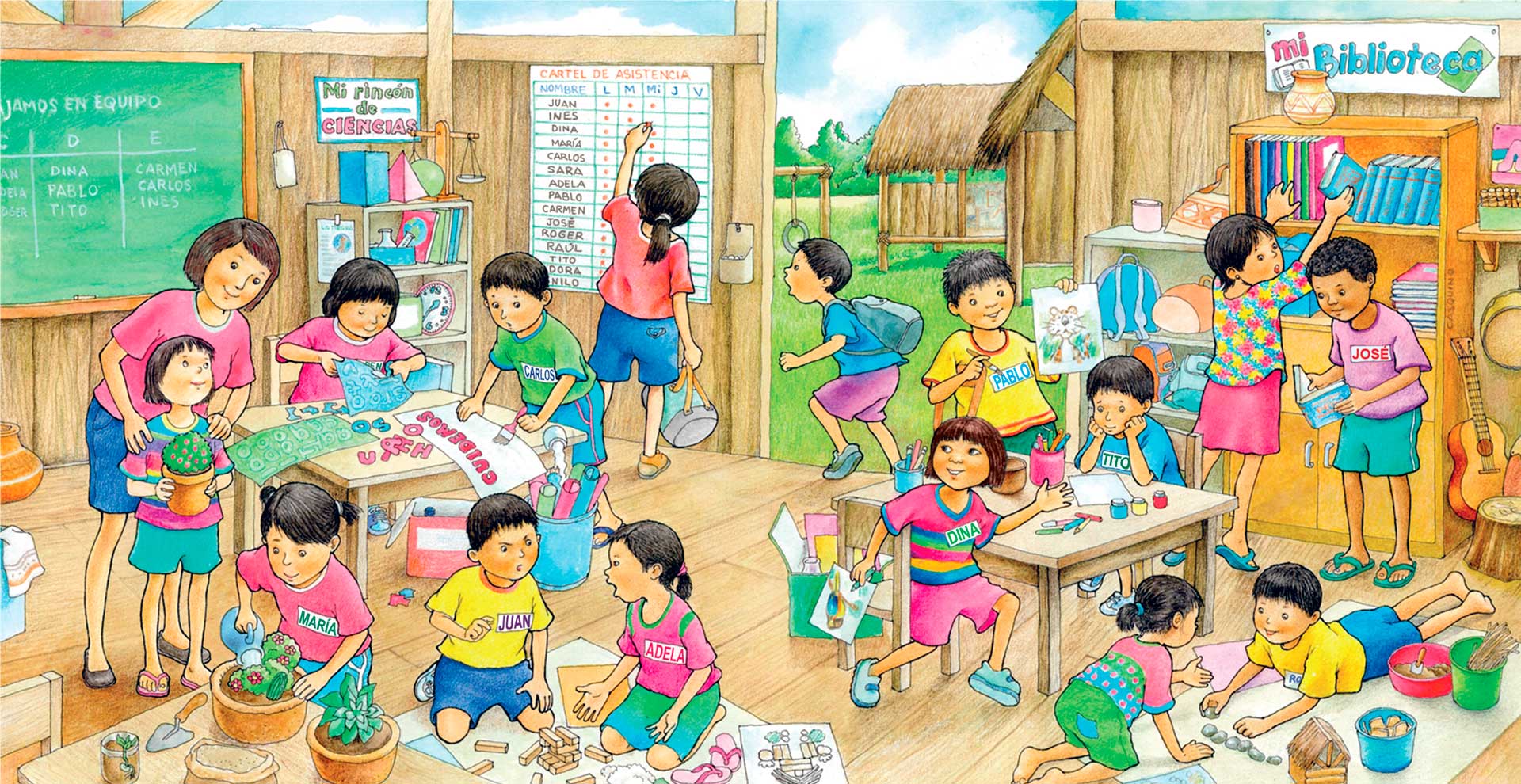 Competencias y capacidadesDesempeños¿Qué nos dará evidencias de aprendizaje?Escribe diversos tipos de textos en su lengua materna.Gestiona su aprendizaje de manera autónoma.Se desenvuelve en los entornos virtuales generados por las TIC.Escribe de acuerdo a su nivel de escritura en torno a un tema, aunque en ocasiones puede salirse de este o reiterar información innecesariamente. Establece relaciones entre las ideas, sobre todo de adición, utilizando algunos conectores.Determina con ayuda de un adulto qué necesita aprender considerando sus experiencias y saberes previos para realizar una tarea.Elabora materiales digitales combinando textos e imágenes para expresar sus experiencias y comunicar sus ideas.Escribe o copia títulos de libros, nombres de productos o nombres de tiendas que lee o sabe qué dicen; al hacerlo, realiza la escritura copiando y teniendo cuidado de ordenar las letras. Lee lo que dicen dichos títulos o nombres haciendo señalamientos con el dedo e indica dónde comienza y dónde termina una palabra. Puede hacerlo manualmente o usando un procesador de texto (Microsoft Word) o de presentación (PowerPoint).Participa en la autoevaluación de las tareas que realiza de acuerdo a los criterios que han sido compartidos. Con ayuda del docente establece en qué va a mejorar.Enfoques transversalesActitudes o acciones observablesEnfoque de Igualdad de género.Estudiantes varones y mujeres tienen las mismas responsabilidades en el cuidado de los espacios educativos que utilizan (sectores, materiales, baños, áreas comunes).¿Qué necesitamos hacer antes de la sesión?¿Qué recursos o materiales se utilizarán?Papelotes de las sesiones anterioresCuadernillos de trabajoLetras móviles o sueltas. Se prepara para cada niño(a) un paquete con las letras de su nombre. Si llegaran a faltar algunas letras, se pueden completar con letras hechas en cartón u otro material. Ten cuidado que todas las letras sean del mismo tamaño, tipo y color para todos los nombres.XO, tablet o computadora de escritorio. Cartulina o papel de tamaño apropiado para que los niños y las niñas puedan escribir sin dificultad.Plumones.Limpiatipos.Inicio                        Tiempo: 20 min.Desarrollo                         Tiempo: 55 min.Cierre                        Tiempo: 15 min.